新冠肺炎疫情防控期间考生进入考场报备表【请彩色、横向打印】穗康码:                                         粤康码：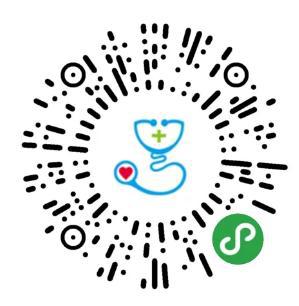 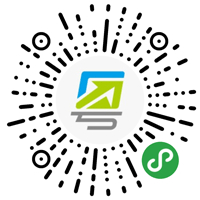 近期14天行程卡：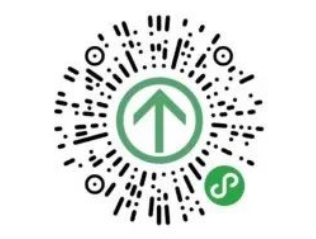 姓名（须手写）手机号码准考证号准考证号考场名称（须根据实际情况勾选）广州市机电技师学院  （     ） 广东岭南现代技师学院（     ）广州市机电技师学院  （     ） 广东岭南现代技师学院（     ）广州市机电技师学院  （     ） 广东岭南现代技师学院（     ）广州市机电技师学院  （     ） 广东岭南现代技师学院（     ）进入考场时间8月  日7:30（比开考时间提前1小时，如8:30开考者，请填7:30；14:00开考者，请填13:00）8月  日7:30（比开考时间提前1小时，如8:30开考者，请填7:30；14:00开考者，请填13:00）8月  日7:30（比开考时间提前1小时，如8:30开考者，请填7:30；14:00开考者，请填13:00）进入事由参加2020年度广东省卫生系列高级专业技术资格实践能力考试参加2020年度广东省卫生系列高级专业技术资格实践能力考试参加2020年度广东省卫生系列高级专业技术资格实践能力考试参加2020年度广东省卫生系列高级专业技术资格实践能力考试参加2020年度广东省卫生系列高级专业技术资格实践能力考试参加2020年度广东省卫生系列高级专业技术资格实践能力考试参加2020年度广东省卫生系列高级专业技术资格实践能力考试参加2020年度广东省卫生系列高级专业技术资格实践能力考试以下为来访人员详细资料（注：穗康码/粤康码、近期14天行程为入校前一天截图，所有图片务必清晰！）以下为来访人员详细资料（注：穗康码/粤康码、近期14天行程为入校前一天截图，所有图片务必清晰！）以下为来访人员详细资料（注：穗康码/粤康码、近期14天行程为入校前一天截图，所有图片务必清晰！）以下为来访人员详细资料（注：穗康码/粤康码、近期14天行程为入校前一天截图，所有图片务必清晰！）以下为来访人员详细资料（注：穗康码/粤康码、近期14天行程为入校前一天截图，所有图片务必清晰！）以下为来访人员详细资料（注：穗康码/粤康码、近期14天行程为入校前一天截图，所有图片务必清晰！）以下为来访人员详细资料（注：穗康码/粤康码、近期14天行程为入校前一天截图，所有图片务必清晰！）以下为来访人员详细资料（注：穗康码/粤康码、近期14天行程为入校前一天截图，所有图片务必清晰！）以下为来访人员详细资料（注：穗康码/粤康码、近期14天行程为入校前一天截图，所有图片务必清晰！）身份证（个人信息请勿遮盖）身份证（个人信息请勿遮盖）穗康码/粤康码登记情况穗康码/粤康码登记情况穗康码/粤康码登记情况穗康码/粤康码登记情况穗康码/粤康码登记情况近期14天行程查询情况近期14天行程查询情况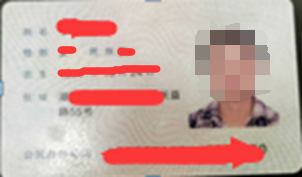 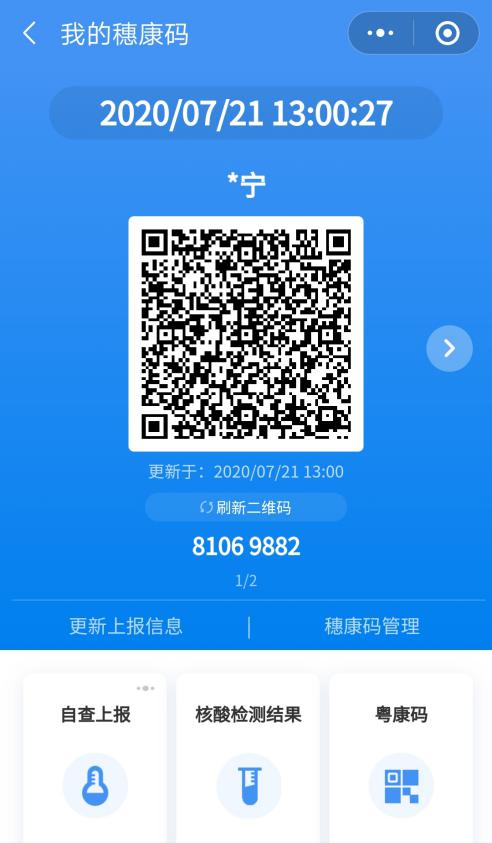 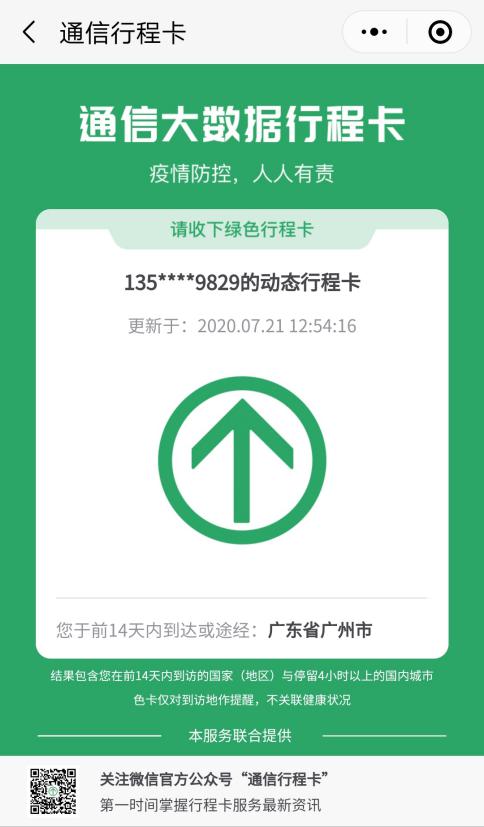 